Felvételi feladatok - matematikaVégezd el a műveleteket:Számítsd ki a kapott három szám átlagát.Egy 220 km-es biciklitúrát 4 napra terveztek. Az első nap 50 km-t tekertek. A második, harmadik és negyedik napon megtett kilométerek aránya ebben a sorrenben 8:5:4.Hány kilométert tettek meg a második napon?Mely napokon tettek meg ugyanannyi utat?Mennyi út megtétele maradt a túra utolsó napjára?Egy egyenlő szárú trapéz alapjai 10cm és 20cm hosszúak, területe 180 cm2.Készíts vázlatot, és tüntesd fel rajta az ismert adatokat.Számítsd ki a trapéz magasságát.Számítsd ki a trapéz kerületét.Peti, Máté és Gábor versenyt futnak. Hány különböző sorrendben érhetnek célba? Sorold fel az összes lehetőséget.Végezd el az alábbi feladatokat: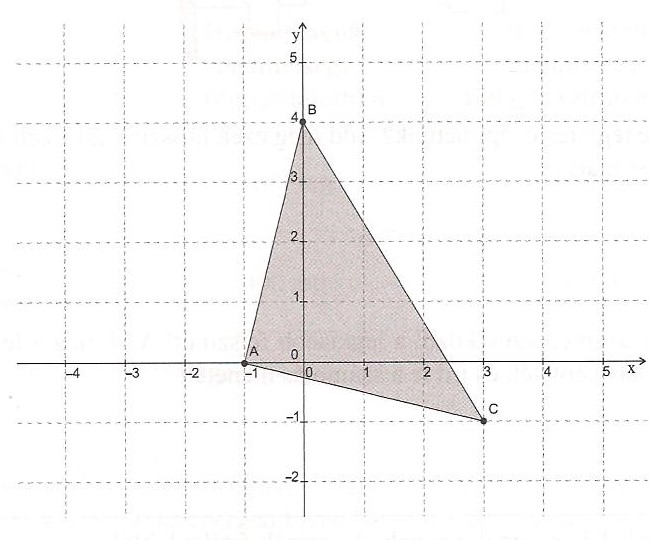 Add meg a háromszög csúcsainak koordinátáit.A négyzetháló segítségével számítsd ki a háromszög területét.Egy tömör kockához hozzáragasztottunk egy négyzetes hasábot. Az így kapott test vázlata látható az ábrán.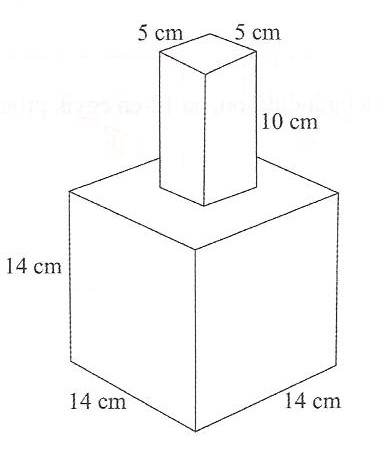 Mekkora a térfogata?